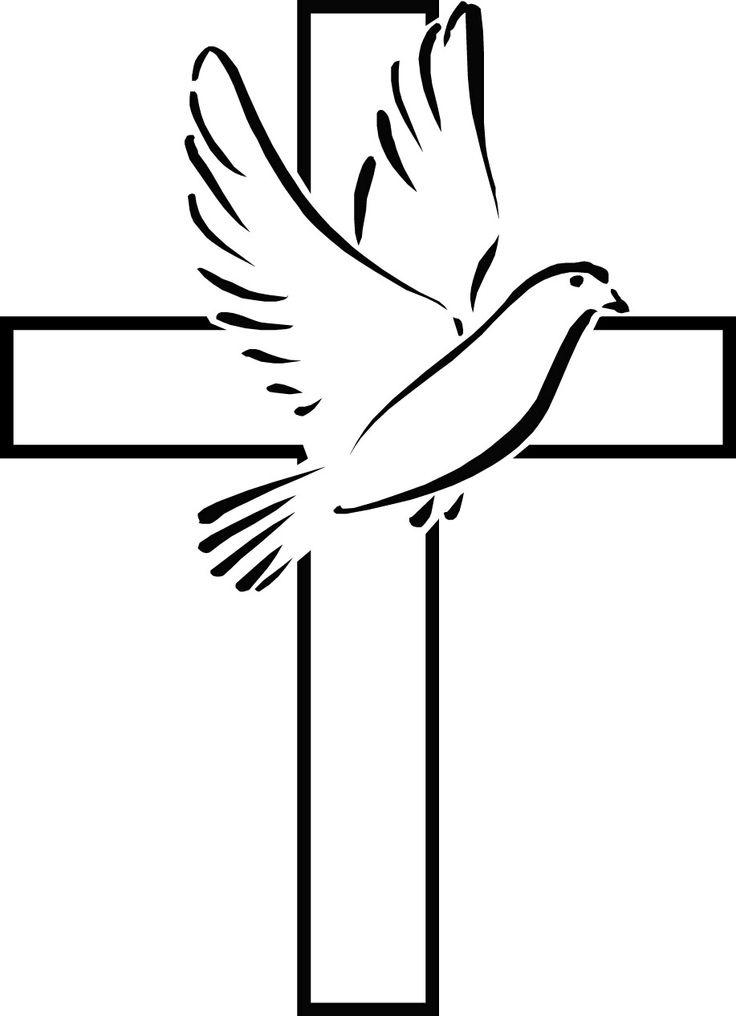 Newsletter for November 201601609 773346	Lay Discipleship a call to reflect!Your Presence Lord!This beautiful poem encapsulates what it is to feel something or see something of the presence of God.For many of us the beauty of creation sings out about God’s presence within the world but where do we look for God’s presence within ourselves? I would like to suggest that it is an act of contemplation which enables us to make this intimate connection, this can be achieved through prayer and in silence as is evidenced by the countless pilgrims of the past, who have prayerfully travelled to holy places in order to engage with God in a deeper and more meaningful way. Going on a pilgrimage can be really exciting and a really life enhancing opportunity and I encourage you to explore this as you think through the depth of your prayer lives and the way in which you personally seek God’s presence. However, there is another way which is open to us as we explore this whole idea of pilgrimage and that is through a pilgrimage of the mind.We are challenged everyday by God to engage on a pilgrimage through which we engage in a journey to him. It is this whole concept of being on a journey which we are called to listen to as we seek to grow in faith. This is why our study course is called Pilgrim!It is a gentle 90 minutes once a week looking at some carefully crafted written material which enables us to go on a pilgrimage of discovery. We do not need to go to the Holy Land or walk the Pilgrim Way to Lindisfarne in order to recognize the presence of God within and around us we can do it right where we are.So come and join us on our Pilgrim Course it is on for the next 6 weeks on a Monday at 2pm at Acre House in Scruton, or 7.30pm at the Rectory in Ainderby Steeple.We have looked at some really exciting topics and this time we are taking a good look at the celebration of the Eucharist. So come and join us on our weekly pilgrimage and seek to find and strengthen your inner relationship with your Heavenly Father.Yours in Christ											CliveBenefice Evensong - Sunday 9th October -Please join us for this wonderful service at St Mary's Church, Kirkby Fleetham at 6.30pm.Christmas Fayre – Thursday 24th November – The Dales School, Morton on Swale from 6pm. Seasonal refreshments, raffles, gifts, fun and an opportunity to put your order in with Santa himself. For more information or to book a stall contact annebarker3@hotmail.com"Candlelight Music" 21st December 7pm St Helen's Ainderby Steeple
Free entry, everyone is welcome to come along and enjoy an evening of Christmas carols and music.St Helen’s 100 Club Winners – October – 1st D Sturdy (95), 2nd S Chapman (56)Harvest lunch -  On Sunday the 16th October 34 congregation and friends joined together to celebrate our fourth Harvest Lunch, many thanks to everyone who contributed or attended and helped to make it such a successful event.Play Park - Our playpark project has been shortlisted for the Tesco Bags of Help initiative. Customers will be able to vote in the Northallerton Tesco store from 31st October on their favourite project. We are guaranteed £8k but could get up to £12k should we receive the most votes. The grant is to allow us to install a sensory trail in the park including planting, musical instruments, floor trampoline, mirror panels, sound tubes, pinball panel, willow tunnel etc.Events at the Village Hall: Christmas Quiz Saturday Dec. 3rd at 7.30pm at Morton on Swale Village Hall. Light refreshments, tombola, bar. Tickets £5 from any member of the committee.Floral Workshop to make a Christmas wreath Friday Dec. 9th at Morton on Swale Village Hall at 7.30pm. Cost £12 to include all materials and refreshments. To book phone 01609 770748 or 01609 600529.Details of all regular groups/classes on the notice boards at the Village Hall and ‘ex-Post Office’ and on the website www.lowerswalechurches.co.ukYafforth 100 Club Winners:  £20 K Ellis, £10 B BoultonA big thanks you to all who were involved with the harvest service special thanks to Clive and to our Auctioneer of the night!Thanks to go Ian Laws and other helpers for the annual churchyard hedge cutting etc.For your diaries Crib service at All Saint's on Sunday 18th - we invite all from the benefice to bring along a hand crafted Angel to decorate the church. As per last year the crib service will include a mini-Christingle service music and mince pies - more details to follow.Change of Service Pattern - please note that this year the Remembrance Day service will be held at Kirby Wiske on 13th November at 9.30 and the service on 20th November at Maunby.Harvest Thanks - thanks to all who gave help and support in any way to make our Thanksgiving and Mel Supper a success. Thanks too to Mr Michael Mallaby for his hospitality. Those at Thirsk Clock were grateful to benefit from our produce.Local History Group - the recent exhibition and tea was much enjoyed and well supported, raising over £300 to meet church roof repair costs.  Thank you for all the hard work and provision. At the next meeting on Tuesday, 8th November at 7 pm in the village hall we shall collate the material gathered and update our records.Village Hall News - on Friday, 25th November at 7.30 pm in the village hall the committee is holding a " Call My Bluff" wine tasting event for village hall funds. Tickets £10 each can be obtained from committee members. Next committee meeting is on Wednesday 9th November at 7 pm.Parish Council Meeting at 7.30 pm on Tuesday 1st November.Rota:  Sidesman:  13th November 9.30 am   Mrs M. Dale           Flowers:   Mrs D. Faulkner      Cleaning:  Mrs D Faulkner & Mrs G Green  Sidesman:  20th November   9.30 am   Mr N QuinnMaunby Methodist Rota: All services start at 10.30 unless otherwise stated.6th Nov.  Miss L Bustard     13th Mr B Oliver   20th Revd K Heathcoat HC   27th Mr M Breckon Maunby village carol service will be on Sunday 18th December at 6.30 pm.  Readers are needed to take part and anyone wishing to volunteer please contact Ann Quinn on 01609 760356 by Thursday 1st December.Sunday 6th November	Third Sunday before Advent                RedYafforth (Clive Todd)	10.00am United Parish Holy Communion Readings                                                         	2 Thessalonians ch2 v1-5 & 13-17, Luke ch20 v27-38Sunday 13th November	 Remembrance Sunday                         	RedKirby Wiske (Ann Chapman)	9.30am Remembrance Sunday ServiceAinderby Steeple (Clive Todd)	10.45am    Holy CommunionReadings                                                      	2 Thessalonians ch3 v6-13, Luke ch21 v5-19Kirkby Fleetham					 6.30pm BCP Benefice EvensongSunday 20th November	Christ the King			     	RedKirby Wiske (Clive Todd)	9.30am   Holy CommunionAinderby Steeple (Clive Todd)	11.00am    All Age WorshipReadings	Colossians ch1 v11-20, Luke ch23 v33-43Sunday 27th November				Advent 1					PurpleYafforth (Malcolm Tonge)			9.30am   BCP Holy CommunionAinderby Steeple (Paul)			 	11.00am Morning Prayer CWReadings						Romans ch13 v11-end, Matthew ch24 v36-44Sunday 4th December				Advent 2		 		  PurpleAinderby Steeple (Clive Todd)			10.00am United Parish Holy CommunionReadings						Romans ch15 v4-13, Matthew ch3 v1-12Date Little AcornsBusy BeesGroovers and ShakersTrendy Teens06/10/164-5pm6.15-8pm13/10/156.30-8.30pm20/10/164-5pm6.15-8pm27/10/166.30-8.30pm03/11/164-5pm6.15-8pm